JHARGRAM RAJ COLLEGEDEPARTMENT OF ENGLISHHALF-YEARLY ACADEMIC CALENDAR (JULY 20–DECEMBER 2022)(For CBCS Semesters I, III & V, 2022)NB: 	Dates / Days may vary according to the University Regulations/University Academic Calendar pertaining to 2022 (regarding the specific dates of Admission and University Examinations), and the dates of examination for General Papers as determined by the Internal Examination Subcommittee of Jhargram Raj College. Dates/Days may also be subject to changes due to unforeseen circumstances and notifications issued by the college from time to time. Students are requested to check the college website regularly for the latest updates.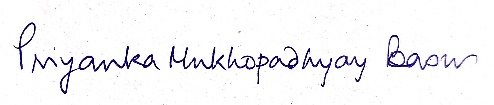 Head, Department of EnglishJhargram Raj CollegeCommencement of Classes SEMESTER V   – 16th August 2022SEMESTER III  – 9th September 2022SEMESTER I    – 9th November,2022*(* Puja vacation started from 23.09.2022)[vide Notification No.VU/UG/1095/2022 dated 04.08.2022 of Vidyasagar University]Orientation  Programme of Semester I 22nd September, 2022Cultural Programme Teachers’ Day celebration by students 07.09.2022First Internal Assessment of Semesters III, V (Honours)[Internal Assessments for GE, DSC and AECC are to be conducted by the Internal Examinations Subcommittee of Jhargram Raj College]Second week of December, 2022 ( 09.12.2022)[Dates/ days may vary according to the holiday list] Inauguration of Wall Magazine Third week of December 2022 20.12.2022Seminar / Webinar / Talk by a distinguished speaker addressed to students Third week of December 2022. (19.12.2022)Cultural Programme /Farewell Programme, ReunionOne day before college closes for Winter Recess Freshers’ Welcome, Farewell and Alumni Meet,2022 (20.12.2022)